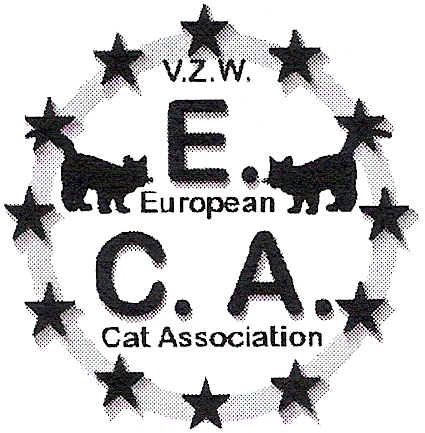 EUROPEAN CAT ASSOCIATION vzwWouters Daisy
Herenthoutseweg 73
2222 WiekevorstFormulier aanvraag stambomen:Om navermelde kittens in ons stamboek te laten opnemen, vragen wij u vriendelijk onderstaande lijst ingevuld terug te sturen met De Post naar bovenstaand adres samen met een kopie van de stambomen van beide ouders, een dekbewijs en een kopie met hun laatst behaalde titel. Stambomen dienen slechts eenmalig opgestuurd te worden. Prijs per stamboom : €11. Gelieve het totale bedrag voor de stambomen te storten op rekeningnummer : IBAN: BE70 0013 6441 4225  BIC: GEBABEBBOm de aanvraag van uw stambomen vlugger te laten verlopen kunnen fokker leden reeds op voorhand een kopie opsturen van alle stambomen van hun katten waarmee ze fokken of in de toekomst zullen fokken, deze kan dan op voorhand in de computer geplaatst worden. Leden kunnen ook al de papieren opsturen i.v.m. testen, deze komen ook op de stamboom.Alle verdere informatie kunt U vinden in het stamboekreglement.Uw persoonlijke gegevens :Naam + Voornaam :…………………………….….Straat + nummer : …………..……………………...Postcode + gemeente : ……………….…………...Tel, Gsm of email: ………………………………….Herkenningsnummer: …………………………………….Naam van de cattery: ……………………..………GeplaatstO  Voor de naam van het kittenO  Na de naam van het kittenGegevens van uw nest : Datum geboorte kittens: …………						Katers  : …….Aantal kittens in het nest :. ..........						Poezen  : ……Titels en naam van de vader: …………………………………..Titels en naam van de moeder : ……………………………Gegevens kittens:Gedaan te ……………………………………………………..op…………………………….Handtekening: …………………1Naam kitten:Geslacht:Kleur:Ras:Paspoortnr:Chipnummer:……………………………………………………5Naam kitten:Geslacht:Kleur:Ras:Paspoortnr:Chipnummer:……………………………………………………2Naam kitten:Geslacht:Kleur:Ras:Paspoortnr:Chipnummer:……………………………………………………6Naam kitten:Geslacht:Kleur:Ras:Paspoortnr:Chipnummer:……………………………………………………3Naam kitten:Geslacht:Kleur:Ras:Paspoortnr:Chipnummer:……………………………………………………7Naam kitten:Geslacht:Kleur:Ras:Paspoortnr:Chipnummer:……………………………………………………4Naam kitten:Geslacht:Kleur:Ras:Paspoortnr:Chipnummer:……………………………………………………8Naam kitten:Geslacht:Kleur:Ras:Paspoortnr:Chipnummer:……………………………………………………